Atividades complementares para os alunos da Educação Especial (Inclusão)ESCOLA: EMEI JARDIM AMANDA IIPROFESSOR/AEE:  HELOISE CRISTIANE GUIDOLIN DOS SANTOS OBJETIVO: ESTIMULAR O RECORTE E A COLAGEM E APRESENTAR AS LETRAS E OS SONS DAS VOGAIS DE MANEIRA LÚDICA. COMO FAZER: PAPAIS E MAMÃES, VAMOS CONTINUAR BRINCANDO COM AS VOGAIS. ESSA SEMANA INCENTIVAREMOS AS CRIANÇAS A RECORTAREM AS IMAGENS E COLAR NO ESPAÇO DA VOGAL INICIAL. BOA DIVERSÃO E NÃO ESQUEÇAM DE COMPARTILHAR A REALIZAÇÃO DAS ATIVIDADES COM A PROFESSORA DE EDUCAÇÃO ESPECIAL !!ATIVIDADE 1: JOGO DAS VOGAIS (DE 02 A 06/08)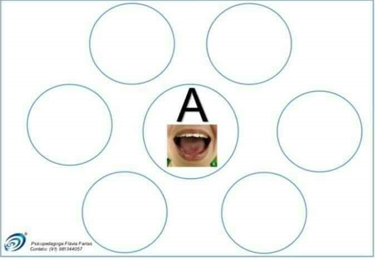 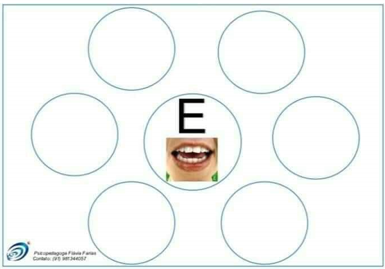 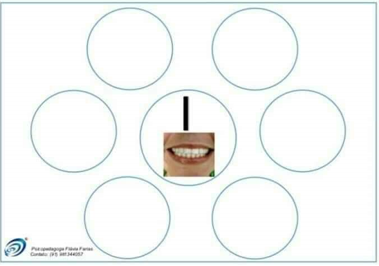 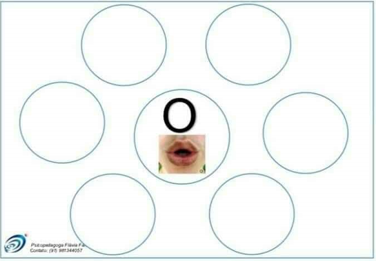 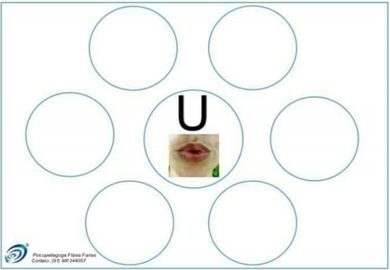 RECORTE AS IMAGENS ABAIXO PARA COLAR NOS ESPAÇOS ACIMA.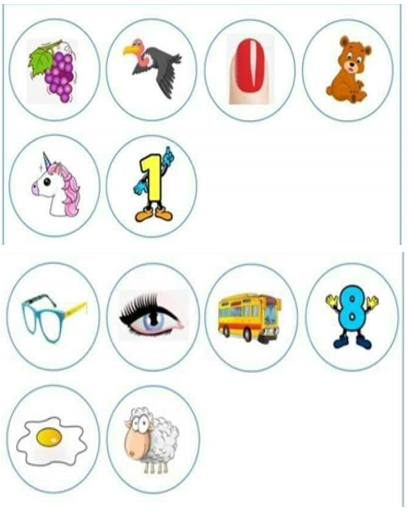 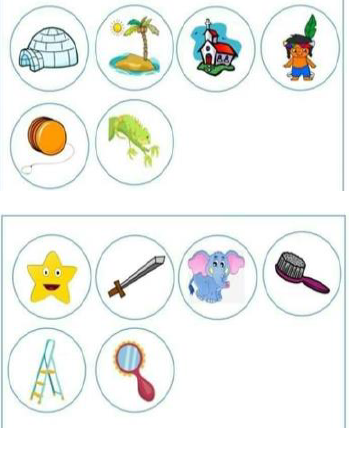 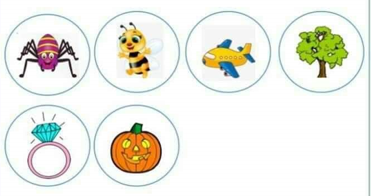 ATIVIDADE 2: DESCUBRA A MÚSICA. (DE 09 A 13/08)OBJETIVO: ASSOCIAR AS IMAGENS COM AS MÚSICAS CORRESPONDENTES.  COMO FAZER: MOSTRE OS CARTÕES PARA A CRIANÇA E PEÇA PARA ELA TENTAR DESCOBRIR QUAL É A MÚSICA QUE CORRESPONDE AO CARTÃO. COM ESSA BRINCADEIRA VOCÊ ESTARÁ ESTIMULANDO A MEMÓRIA E A PERCEPÇÃO VISUAL.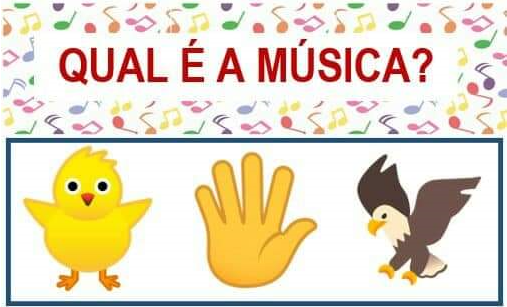 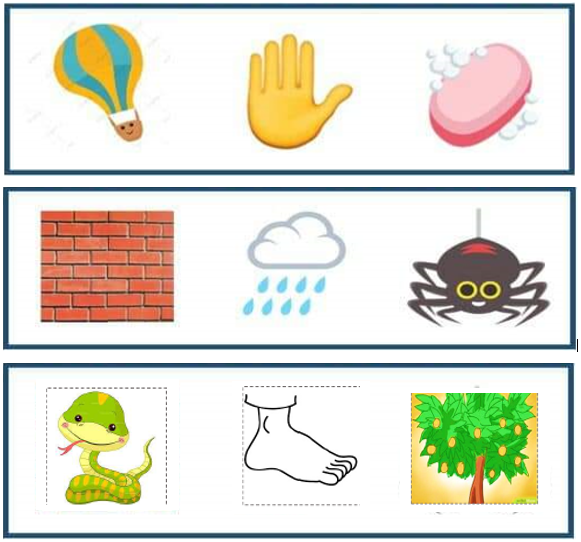 ATIVIDADE 3: DOMINÓ COM COLAGEM. (DE 16 A 20/08)OBJETIVO: CONHECER OS NÚMEROS E QUANTIFICAR DE MANEIRA LÚDICA.  COMO FAZER: ESTIMULE A CRIANÇA A FAZER BOLINHAS DE PAPEL AMASSADO E COLAR EM CIMA DAS BOLINHAS DO DOMINÓ E DA IMAGEM QUE CORRESPONDE AOS NÚMEROS.DICA: EXPLORE ESSA ATIVIDADE AOS POUCOS. O IDEAL É TRABALHAR UM NÚMERO DE CADA VEZ PARA QUE A CRIANÇA CONSIGA PERCEBER AS DIFERENTES QUANTIDADES. 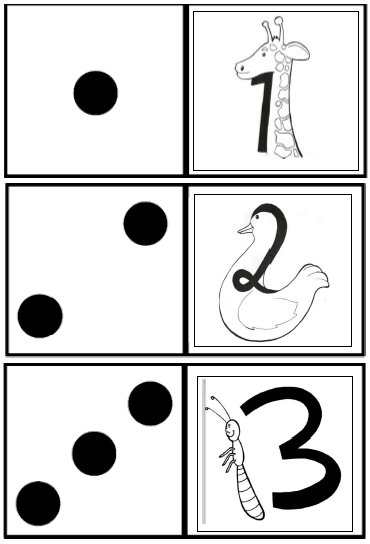 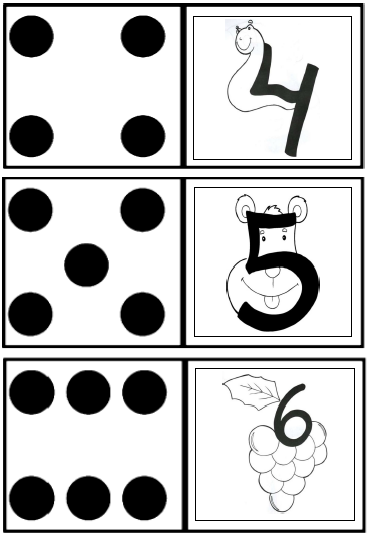 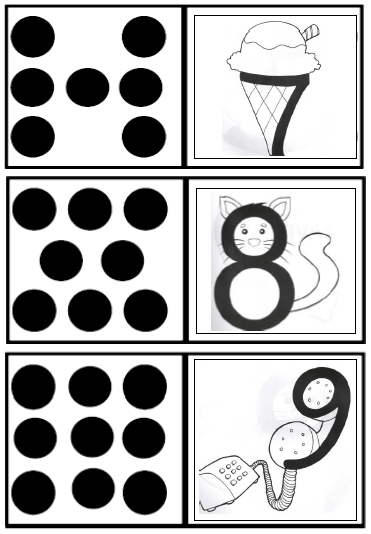 VAMOS BRINCAR COM AS CORES!ATIVIDADE 4: PAREAMENTO DE CORES. (DE 23 A 27/08)OBJETIVO: CONHECER AS CORES E FAZER O PAREAMENTO. COMO FAZER: RECORTE OS CARTÕES ABAIXO E UTILIZE A FOLHA MATRIZ COMO REFERENCIA PARA A CRIANÇA ENCONTRAR AS DUAS CORES CORRESPONDENTES.  CARTÕES PARA RECORTE: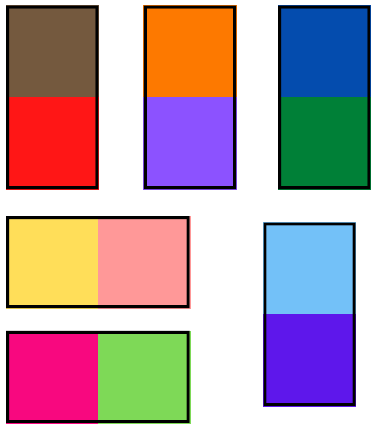 FOLHA MATRIZ 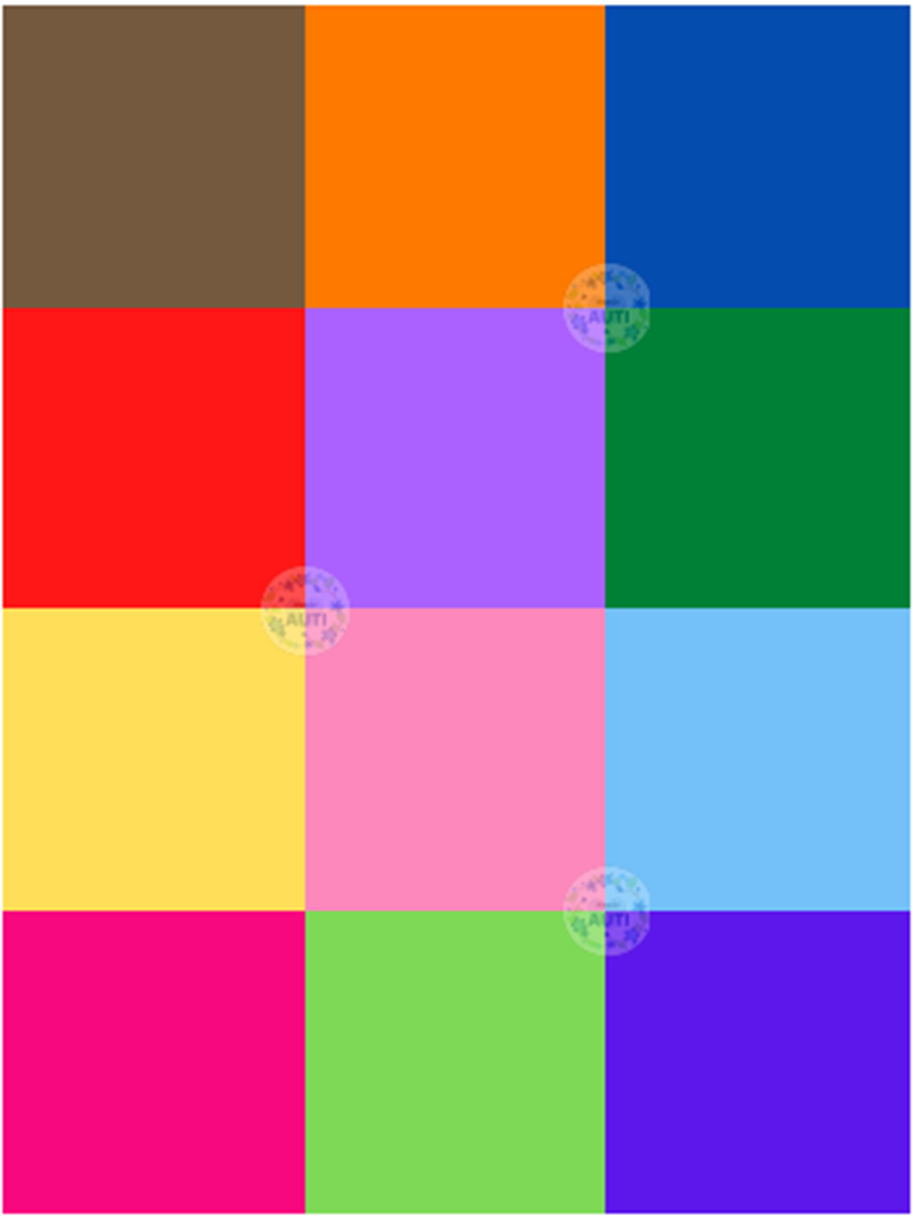 ATIVIDADE 5: PAREAMENTO DE CORES. (DE 30/08 A 03/09)OBJETIVO: CONHECER AS CORES E FAZER O PAREAMENTO. COMO FAZER: AGORA QUE VOCÊ JÁ RECONHECE AS CORES, VAMOS DEIXAR A BRINCADEIRA MAIS DIFÍCIL. RECORTE OS CARTÕES ABAIXO E VEJA SE VOCÊ CONSEGUE ENCONTRAR OS OBJETOS QUE COMBINAM COM AS CORES. 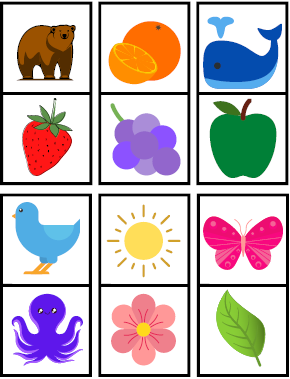 